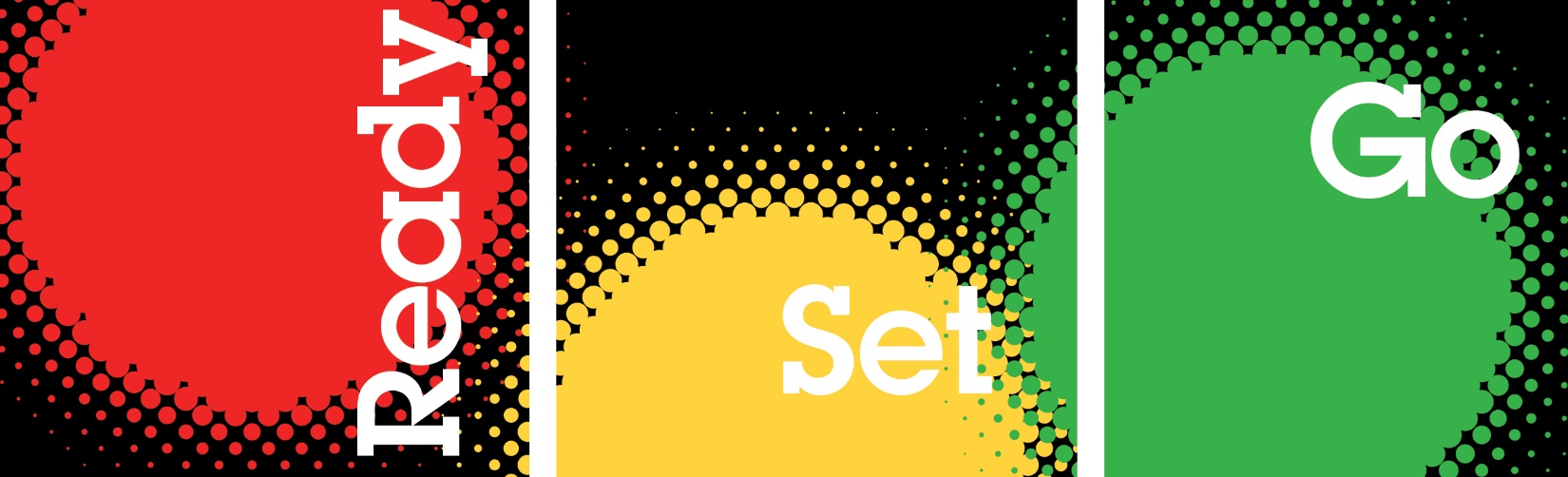 August 21stAugust 22ndAugust 23TimeEventLocation9:00am to5:00pmCheck In with O-TeamWeber Grand Hall9:00am to 5:00pmCheck In Residential LifeWeber Grand Hall3:00pm to 6:00pmShuttle Runs Wal-Mart and TargetWeber Grand Hall6:00pmDinner Roussell Dinning Hall7:00pmPool PartyPentafort PoolTimeEventLocation8:00am to9:00amBreakfastRoussell Dinning Hall8:00am to 9:00am Commuter Check In Weber Grand Hall9:00am to 9:30amBarry University MissionBroad Auditorium9:30am to 10:00amLearning Communities and ORI 100Broad Auditorium10:00am to 10:30amKeys to Academic SuccessBroad Auditorium10:30am to 11:00amMajors, Majors, MajorsMeeting with the Academic DeansArts & Sciences Andreas 112School of Business Andreas 110Sport & Exercise Sciences HSC Rm 1College of Nursing Weigand 116 EastSchool of Education Powers 136CSchool of Social Work Powers 10711:00am to 12:30pmLunch With Faculty Roussell Dinning Hall12:30pm to 6:00pmPlacement and Challenge TestingLibrary12:30pm to 6:00pmAcademic AdvisingVarious Locations(See Academic Book for location)12:30pm to 6:00pmCourse RegistrationAndreas 11112:30pm to 6:00pmOne Stop Shop-Options to speak with representatives of Admissions, Registrar, Cashier/Business Office, and Financial Aid.Andreas 111TimeEventLocation8:00am to 9:00amBreakfastRoussell Dinning Hall9:00am to 12:00pmPlacement and Challenge TestingLibrary(See name tag for location)9:00am to 12:00pmAcademic AdvisingVarious Locations(See Academic Book for location)9:00am to 12:00pmCourse RegistrationAndreas 11112:00pm to 2:00pmLunchRoussell Dinning Hall2:00pm to 5:00pmFree Time5;00pm to 7:00pmDinnerRoussell Dinning Hall7:00pm to 8:00pmResidence Hall MeetingsVarious Locations8:00pmAdmissions MixerTBD